临淄区科技局2019年政府信息公开工作年度报告2019年，区科技局政府信息公开工作坚持以十九大精神为指导，以科学发展观为统领，以构建和谐社会为主要目标，围绕服务保障发展的第一要务，积极促进全区经济社会又好又快发展，及时、规范地开展了政府信息科技工作的公开工作。全文包括总体情况、主动公开政府信息情况、收到和处理政府信息公开申请情况、政府信息公开行政复议、行政诉讼情况，存在的主要问题及改进情况、其他需要报告的事项等，数据统计期限为2019年1月1日到2019年12月31日止。一、总体情况区科技局围绕区委区政府重大决策部署，深入贯彻《中华人民共和国政府信息公开条例》、《山东省政府信息公开办法》精神，以服务群众为宗旨，以保证干部依法和公众知情为切入点，牢固树立以人为本的工作理念，认真推行政务公开，通过落实工作机构和人员、完善各项制度、开展学习宣传、加强政务公开工作，着力构建程序规范、运转协调、公开透明、便捷高效的政务公开长效机制，有效推动全局整体工作提高。 (一)政府信息公开组织领导和制度建设情况科技局高度重视政府信息公开工作，专门召开会议进行研究，并成立了以局党组书记、局长徐昭玲同志任组长，分管副局长孙贤才任副组长，各相关科室负责人为成员的政府信息公开领导小组。按照局党组领导、办公室牵头、科室各司其职的原则，研究部署政府信息公开工作，重点抓贯彻落实，起到了良好的推动作用。（二）法定主动公开及重点领域信息公开情况截止2019年12月底，我局信息公开共计66条。其中，机构职能更新4条，法规公文更新4条，政府信息公开制度更新1条，政府信息公开指南1条，政府信息公开年报1条，权责清单更新1条，行政执法更新5条，工作动态更新42条。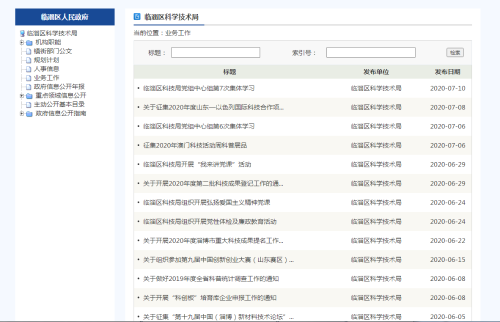 业务工作信息截图（三）依申请公开情况2019年全年未收到自然人、法人或其他组织通过电话、邮件或信件等方式关于本单位政府信息公开申请。（四）工作考核、社会评议和责任追究结果情况严格按照区政务公开工作考核办法，对发布的信息进行自查，对信息公开工作进行考评，发现问题及时督促各单位整改落实。通过政府网站政务公开页面设立的信息公开意见箱，接受社会大众的广泛监督和意见建议。（五）人大政协提案办理情况高度重视人大政协提案，分管领导牵头，指派专人负责具体办理工作，确保提案的按时办理和答复。2019年共收到建议委员提案办理2条。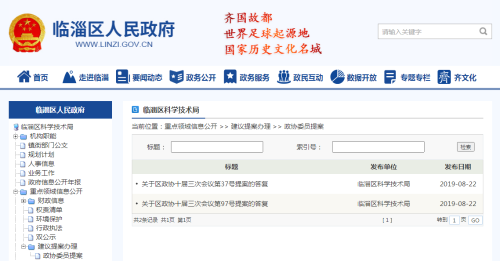     人大代表建议政协委员提案信息截图（六）平台建设情况区科技局为方便群众查询相关信息，根据要求在临淄区人民政府门户网站开设“政府信息公开”专栏并及时更新内容。（七）监督保障情况加强政务公开组织领导，局党组定期召开政务公开会议，听取并调度政务信息公开落实情况汇报，以完善制度机制、推进重点领域信息公开、加强公开平台建设、落实政务公开工作要点为工作重点，进一步加大政务公开工作推进力度，有效保障了公民、法人和社会组织的知情权、参与权。同时安排专人对意见要求进行收集整理，认真分析研判。二、主动公开政府信息情况三、收到和处理政府信息公开申请情况四、政府信息公开行政复议、行政诉讼情况五、存在的主要问题及改进情况2019年，政务公开工作虽然取得了一定成效，但与社会公众对政府信息公开需求还存在一定的差距，主要表现在：一是工作基础需进一步夯实，工作机制需进一步完善；二是重点、敏感领域信息公开不够深入、具体等。三是政府信息公开的及时性有待进一步提升，机构改革后，我局工作人员平均年龄高、年轻人员少，从事政府信息公开工作的人员非专职人员，还承担其它工作任务，工作力量不足。针对以上存在的问题，我们将认真分析，逐一研究，着力从以下几个方面加以改进：一是继续及时、准确地在区政府信息公开网站上公布较高数量和质量的政府信息，提高民众的认知度和认可度，使民众多一扇方便快捷的“窗口”。二是向实践工作成绩显著的其他政府职能部门学习经验，结合工作的实际情况，不断提高政府信息公开工作水平。三是要进一步健全制度，明确责任。建立健全政务信息公开管理制度；对各科室要按照各自工作职责，建立责任制，使其积极主动地配合开展此项工作；在健全制度，完善内部监督考核的同时，还要通过各种形式，及时听取和广泛征求社会各界的意见，自觉接受社会监督。    六、其他需要报告的事项本年度我局暂无其他需要报告的事项。第二十条第（一）项第二十条第（一）项第二十条第（一）项第二十条第（一）项信息内容本年新制作数量本年新公开数量对外公开总数量规章000规范性文件000第二十条第（五）项第二十条第（五）项第二十条第（五）项第二十条第（五）项信息内容上一年项目数量本年增/减处理决定数量行政许可000其他对外管理服务事项000第二十条第（六）项第二十条第（六）项第二十条第（六）项第二十条第（六）项信息内容上一年项目数量本年增/减处理决定数量行政处罚020行政强制000第二十条第（八）项第二十条第（八）项第二十条第（八）项第二十条第（八）项信息内容上一年项目数量本年增/减本年增/减行政事业性收费000第二十条第（九）项第二十条第（九）项第二十条第（九）项第二十条第（九）项信息内容采购项目数量采购总金额采购总金额政府集中采购000（本列数据的勾稽关系为：第一项加第二项之和，等于第三项加第四项之和）（本列数据的勾稽关系为：第一项加第二项之和，等于第三项加第四项之和）（本列数据的勾稽关系为：第一项加第二项之和，等于第三项加第四项之和）申请人情况申请人情况申请人情况申请人情况申请人情况申请人情况申请人情况（本列数据的勾稽关系为：第一项加第二项之和，等于第三项加第四项之和）（本列数据的勾稽关系为：第一项加第二项之和，等于第三项加第四项之和）（本列数据的勾稽关系为：第一项加第二项之和，等于第三项加第四项之和）自然人法人或其他组织法人或其他组织法人或其他组织法人或其他组织法人或其他组织总计（本列数据的勾稽关系为：第一项加第二项之和，等于第三项加第四项之和）（本列数据的勾稽关系为：第一项加第二项之和，等于第三项加第四项之和）（本列数据的勾稽关系为：第一项加第二项之和，等于第三项加第四项之和）自然人商业企业科研机构社会公益组织法律服务机构其他总计一、本年新收政府信息公开申请数量一、本年新收政府信息公开申请数量一、本年新收政府信息公开申请数量0000000二、上年结转政府信息公开申请数量二、上年结转政府信息公开申请数量二、上年结转政府信息公开申请数量0000000三、本年度办理结果（一）予以公开（一）予以公开0000000三、本年度办理结果（二）部分公开（区分处理的，只计这一情形，不计其他情形）（二）部分公开（区分处理的，只计这一情形，不计其他情形）0000000三、本年度办理结果（三）不予公开1．属于国家秘密0000000三、本年度办理结果（三）不予公开2．其他法律行政法规禁止公开0000000三、本年度办理结果（三）不予公开3．危及“三安全一稳定”0000000三、本年度办理结果（三）不予公开4．保护第三方合法权益0000000三、本年度办理结果（三）不予公开5．属于三类内部事务信息0000000三、本年度办理结果（三）不予公开6．属于四类过程性信息0000000三、本年度办理结果（三）不予公开7．属于行政执法案卷0000000三、本年度办理结果（三）不予公开8．属于行政查询事项0000000三、本年度办理结果（四）无法提供1．本机关不掌握相关政府信息0000000三、本年度办理结果（四）无法提供2．没有现成信息需要另行制作0000000三、本年度办理结果（四）无法提供3．补正后申请内容仍不明确0000000三、本年度办理结果（五）不予处理1．信访举报投诉类申请0000000三、本年度办理结果（五）不予处理2．重复申请0000000三、本年度办理结果（五）不予处理3．要求提供公开出版物0000000三、本年度办理结果（五）不予处理4．无正当理由大量反复申请0000000三、本年度办理结果（五）不予处理5．要求行政机关确认或重新出具已获取信息0000000（六）其他处理（六）其他处理0000000（七）总计（七）总计0000000四、结转下年度继续办理四、结转下年度继续办理四、结转下年度继续办理0000000行政复议行政复议行政复议行政复议行政复议行政诉讼行政诉讼行政诉讼行政诉讼行政诉讼行政诉讼行政诉讼行政诉讼行政诉讼行政诉讼结果维持结果纠正其他结果尚未审结总计未经复议直接起诉未经复议直接起诉未经复议直接起诉未经复议直接起诉未经复议直接起诉复议后起诉复议后起诉复议后起诉复议后起诉复议后起诉结果维持结果纠正其他结果尚未审结总计结果维持结果纠正其他结果尚未审结总计结果维持结果纠正其他结果尚未审结总计000000000000000